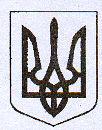                                                 У К Р А Ї Н А  Жовківська міська рада   Львівського району Львівської області ВИКОНАВЧИЙ  КОМІТЕТ                                                     РІШЕННЯвід 12.08.2021 року    №22	           м. ЖовкваПро надання дозволу на здійснення виїзної торгівліРозглянувши заяву Семенишина Івана Івановича від 03.08.2021 року, керуючись  статтею 30 Закону України «Про місцеве самоврядування в Україні», пунктом 16 Правил роботи дрібнороздрібної торгівельної мережі, затверджених наказом Міністерства зовнішніх економічних зв’язків і торгівлі України від 08.07.1996 № 369, виконком Жовківської міської ради В И Р І Ш И В:1. Надати дозвіл Семенишину Івану Івановичу на здійснення виїзної торгівлі непродовольчими товарами (велосипедами, малою побутовою технікою та ін.), без розміщення малих архітектурних форм, по вул. Т. Шевченка, 7 в м. Жовква до 31.12.2021 року.2. Зобов’язати Семенишина Івана Івановича утримувати торгівельне місце в належному стані, забезпечувати утримання прилеглої території в належному санітарному стані, вивозити відходи та сміття.3. Попередити Семенишина Івана Івановича, що у разі порушення ним правил роботи дрібнороздрібної торгівельної мережі, інших нормативно-правових актів, дозвіл на розміщення об’єктів виїзної торгівлі може бути скасовано.4. Контроль за виконанням рішення покласти на відділ економічного розвитку, залучення інвестицій та житлово-комунального господарства Жовківської міської ради Львівського району Львівської області.Міський голова                                                                     Олег ВОЛЬСЬКИЙ